ИНВЕСТИЦИОННЫЙ ПАСПОРТОекского муниципального образования1. Общая информация о муниципальном образованииРасположено Оекское муниципальное образование в  севернее от г. Иркутска и включает 9 населенных пунктов: с. Оек, д. Бутырки, д. Галки, д. Жердовка, д. Зыкова, д.Коты, д.Максимовщина, д.Мишонкова, д.Турская. Оекское муниципальное образование (далее ОМО) граничит с Хомутовским, Никольским, Ревякинским, Сосново-Борским муниципальными образованиями. Расположено недалеко от реки Куды. Время поездки до ближайшего центра муниципального района, т.е. до г. Иркутска составляет 40 минут. Муниципальное образование пересекают следующие шоссейные дороги: а/д Иркутск –Усть-Ордынский, а/д Оек-Кударейка. По территории муниципального образования проходит высоковольтная ЛЭП.Территория ОМО в границах муниципального образования, установленных в соответствии с законом Иркутской области от 16.12.2004 г №94-оз «О статусе и границах муниципальных образований Иркутского района Иркутской области», составляет 33204,7 га – это 3 % от всей территории Иркутского района. В том числе селитебные территории – 2019,1 га, производственные территории (промышленно-коммунальные, инженерной и транспортной инфраструктуры) – 385,9 га,  ландшафтно-рекреационные территории (луга, леса, водные пространства) – 15942,9 га, территории сельскохозяйственного назначения – 14856,8 га.По состоянию на 01.01.2016 года численность постоянного населения ОМО составила 7044 человека. Плотность проживающего населения – 21 человек на один квадратный километр.Климатические условия (зима холодная но не суровая, весна затяжная, лето, почти всегда жаркое и засушливое, осень продолжительная, теплая). Рельеф Оекского МО спокойный. Близость областного центра, дорог федерального и местного значения с асфальтобетонным покрытием, прохождение высоковольтных ЛЭП дает перспективу для развития промышленного и жилищного строительства. На территории Оекского муниципального образования расположены лесные массивы. Леса представлены насаждениями с преобладанием в составе хвойных пород, мягколиственных пород, кустарниковыми зарослями. В соответствии с народнохозяйственным и экологическим значением лесов, выполняемыми ими функциями, лесной фонд разделен на три группы. Наиболее представлены леса первой группы, выполняющие преимущественно водоохранные, защитные и социальные функции. Леса второй группы выполняют водоохранные, защитные, санитарно-гигиенические, оздоровительные и иные функции. Леса третьей группы имеют преимущественно эксплуатационное значение.2.	Оценка социально-экономического развития муниципального образования
2.1. Демографическая ситуацияВ целом последние три года характеризуются естественным приростом населения. С 2013 года численность постоянного населения Оекского муниципального образования увеличилась на 2,7%. Динамика показателей демографии по Оекскому муниципальному образованию представлена в таблице 1 (по данным Иркутскстата).Таблица 1По состоянию на 01.01.2015 года численность постоянного населения ОМО составила 7044 человека, что составляет 7% от населения Иркутского района. Из них:- трудоспособного – 3939 человек;- пенсионеров – 1382 человек;- несовершеннолетние – 1574 человек;- количество неполных семей – 53, в них 118 детей;- семьи с детьми  инвалидами  - 21, в них детей - 25,- многодетные семьи – 78,  в них детей – 241; - семьи с опекунами и попечителями – 24,  в них детей – 35,- приемные семьи – 19, в них детей 36.- участников ВОВ – 1 человек;2.2. Развитие образования.Система образования в ОМО представлена следующими типами, видами учреждений общего, дошкольного, дополнительного образования и включает 11 учреждений, из них:  - 2 средние общеобразовательные школы (с. Оек и д. Бутырки);- 4 малокомплектные школы (д. Турская, д. Галки, д. Максимовщина, д. Коты);- 3  дошкольных учреждения (с. Оек, д. Бутырки, а также в д. Максимовщина, на территории в/ч 51870);- 1  детская музыкальная школа;- 1 профессиональное училище;МОУ ИРМО «Оёкская средняя общеобразовательная школа».Количество: обучающихся в школе – 676; первоклассников – 89; выпускников 11 классов - 29;  выпускников 9 классов – 61.Доля обучающихся, получивших аттестаты об основном общем образовании, свидетельства об окончании образовательного учреждения в 2014-2015 учебном году:  по общеобразовательной программе – 60 чел., по специальной (коррекционной) программе 8 вида - 10 чел. (Итого – 100% выпускников 9 классов).Доля обучающихся, получивших аттестаты о среднем общем  образовании в 2014-2015 учебном году: 28 выпускников 11 классов (Итого – 100%).Участие обучающихся в конкурсах, олимпиадах представлено в таблице 2.Таблица 2 Реализация профильного обучения в МОУ ИРМО «Оекская средняя школа»:2013-2014 учебные годы. Социально-экономический профиль – 18 учащихся. Выбрали профессию по профилю обучения – 12 человек.2014-2015 учебные годы. Социально-экономический профиль – 24 учащихся. Физико-математический профиль – 14 обучающихся.МОУ ИРМО «Бутырская средняя общеобразовательная школа». В 2015 году в школе обучалось 220 учащихся из четырех населенных пунктов: д. Бутырки, д. Коты, д. Максимовщина, в/ч 51870. В школу ежедневно подвозится 135 человек двумя школьными автобусами.Результатом работы коллектива явилось:- Повышение качества обучения по школе  – 44%, почти каждый второй ученик учится на 4 и 5; успеваемость составляет 100%.- Проведение планомерной и эффективной работы по подготовке и проведению государственной (итоговой) аттестации выпускников в традиционной форме и формате ЕГЭ; высокие результаты сдачи экзаменов.- Поступление выпускников в ВУЗы.- Окончание основной школы на «отлично» и "хорошо” учащимися 9 класса; все получили аттестаты.- Окончание средней школы на «отлично» и "хорошо» всеми выпускниками 11 класса, что составило 100% от общего числа одиннадцатиклассников.- Успешное прохождение аккредитационной экспертизы в 2015 году.Достижения Бутырской средней школы:- Школа-победитель Всероссийского конкурса «Лучшая сельская школа – 2015», награждена дипломом и золотой медалью.- 1 место в районном конкурсе «Лучшая организация ИРМО по развитию социального партнерства».За последние  годы школа значительно расширила свою материально-техническую базу. Работа с одаренными детьми. В школе реализуется программа «Одаренные дети». По итогам школьного тура интеллектуального марафона были определены победители, которые приняли участие в районных предметных олимпиадах. Всего в муниципальном этапе Всероссийской олимпиады школьников приняли 18 учащихся школы.В течение года учащиеся основной и средней школы приняли участие в конкурсах различного уровня.ПУ№60Обучение в профессиональном училище осуществляется по следующим направлениям:1. Тракторис-машинист сельскохозяйственного производства;2. Мастер по обработке цифровой информации;3. Сварщик (электросварочные и газосварочные работы);4. Повар, кондитер.Учащимся в профессиональном училище ежемесячно выплачивается стипендия, обеспечено бесплатное питание, в случае необходимости предоставляется общежитие. Юношам на весь период обучения предоставляется отсрочка от армии. Дети-сироты и дети, оставшиеся без попечения родителей, зачисляются на полное государственное обеспечение.2.3. Развитие здравоохранения.Оёкская участковая больница (далее – ОУБ) является структурным подразделением ОГБУЗ «Иркутская районная больница». Обслуживает территорию из 13 населенных пунктов: с.Оёк, д.Ревякина, д.Черемушка, д.Бургаз, д.Зыкова, д.Жердовка, д.Сосновый Бор, д.Турская, д.Бутырки, д.Максимовщина, д. Коты, д. Каштак, в/ч 51870. Расстояние между населенными пунктами от 5 до 25 км.Численность обслуживаемого прикрепленного населения – 7825 человек, из них дети – 2116, в том числе 118 детей до года. В 2015 г. число посещений врачей в амбулаторных условиях (включая профилактические) составило 34221, из них детьми – 12093.В структуре ОУБ амбулаторно-поликлиническое звено и стационар, 9 фельдшерско-акушерских пунктов.К амбулаторно-поликлинической службе относятся:1.     участковые терапевты (3 терапевтических участка)2.     участковые врачи-педиатры (2 педиатрических участка)3.     врач-стоматолог терапевт (2 штатные единицы)4.     врач акушер-гинекологЧисленность врачей всех специальностей составляет 13 человек, численность среднего медицинского персонала 56 человек. Мощность амбулаторно-поликлинической организации – 100 посещений в смену.В стационаре ОУБ:· терапевтические койки 40 (35 круглосуточный стационар + 5 дневной стационар)· неврологические койки 20· гинекологические койки 10В 2015г в условиях стационара пролечено всего пациентов – 2081 (454 гинекологических, 577 неврологических и 1050 терапевтических). Помощь оказывается как в плановом, так и в экстренном порядке. На базе ОУБ находится лаборатория, рентген кабинет, УЗИ кабинет, кабинет функциональной диагностики, физиокабинет. В 2015г в ОУБ проведен интернет, что позволяет пациентам производить запись к узким специалистам на  функциональные исследования как в другие структурные подразделения ОГБУЗ «Иркутская районная больница», так и в диагностический центр, областную клиническую больницу (г. Иркутск, м-он Юбилейный), областную детскую клиническую больницу.В целях улучшения качества оформления медицинской документации в ОУБ идет активная подготовка по организации единой информационной сети внутри структурного подразделения. Данные внедрения позволят снизить время приема у врача на 1 пациента, транспортные расходы на служебную машину и транспортные расходы местного населения. Следовательно, доступность и своевременность медицинской помощи на отдаленной территории будет выше, процент прикрепления местного населения вырастет.В связи с повышенным ростом заболеваемости туберкулезом в мае 2015 года была организована  постоянная работа передвижного флюорографа.2.4. Развитие культуры.В Оекском муниципальном образовании функционирует Муниципальное учреждение «Социально-культурный спортивный комплекс» Оекского муниципального образования (далее - МУ СК СК), в его состав входят клубные формирования, библиотеки, музей, а также спортивные структуры. На базе МУ СКСК работает 34 клубных формирования: хореографические, вокальные, театральные, декоративно-прикладного творчества, спортивные. Свою работу осуществляют различные клубы по интересам. Количество самодеятельных коллективов – одиннадцать, из них семь для детей в возрасте до 14 лет, два для молодежи и два для жителей более старшего возраста.Библиотечное обслуживание в поселении осуществляют четыре библиотеки: одна расположена в здании Дома культуры села Оек, другие в д. Бутырки и в д. Коты, а также Районная детская библиотека в селе Оек. Читателями библиотек в поселении является 2402 человека. Охват населения составляет 34%. Книжный фонд библиотек по состоянию на 01.01.2016 года составил – 30228 экземпляров. Одно из основных направлений - организация социально-культурных мероприятий. Так в 2015 году проведено 482 мероприятия, на которых присутствовало 40158 человек.Результаты деятельности МУ СК СК представлены в таблице 3.Таблица 3Ежегодно в МУ СК СК проводится работа по укреплению материально-технической базы учреждения. За последние три года произведены работы по ремонту здания:  ремонт фасада здания Дома культуры, ремонт спортивного зала (замена пола, оборудована комната для проката спортинвентаря), ремонт вестибюля учреждения, установлены входные межкомнатные двери, металлические противопожарные двери а также выполнен косметический ремонт кабинетов. Также приобретаются основные средства для нужд учреждения. В 2014 году был приобретен микроавтобус, в 2015 – звуковое и световое оборудование в зрительный зал, а также искусственная уличная  новогодняя ель с комплектом освещения. В 2016 году произведен текущий ремонт зрительного зала (потолок, стены, пол зрительного зала и сцена), установлена новая система отопления, приобретено спортивное оборудование, приобретены новые кресла и одежда сцены. Ежегодно пополняется библиотечный фонд.В поселении сложилась стабильная система начального, профессионального и музыкального образования. Дополнительное музыкальное образование детей осуществляет музыкальная школа в с. Оек по следующим направлениям: фортепиано, баян, аккордеон, гармонь, а также гитара, домра и флейта. Всего дополнительное музыкальное образование получают 46 учащихся. Учебный процесс ведут 9 преподавателей.2.5. Развитие молодежной политики, физкультуры и спорта.Молодежная политика в Оекском муниципальном образовании реализуется посредством участия в мероприятиях за период 2014-2016 годы: -областной слет молодежи Прибайкалья, -слет молодежных парламентов Иркутского района, -областной конкурс «Молодежь Иркутской области в лицах», -районный конкурс «Я – лидер!» -конкурс «Мы Добровольцы!». - региональном конкурсе «Лидер 21 века» - 2015 г.- региональном конкурсе «Лидер 21 века» - 2016 г. -Всероссийский форум добровольцев в рамках итогового форума «Сообщество».В ОМО функционирует творческое объединение «Импульс», в которое входит 2 клубных формирования: «Волонтер» и «Я лидер».Молодежь вовлекается в социально-экономическое и общественно-политическое развитие поселения. Проводится работа по духовно-нравственному, патриотическому и гражданскому воспитанию молодежи.Важным остается направление по профилактике социально-негативных явлений в молодёжной среде.Формирование в молодёжной среде уважительного отношения к традиционным семейным ценностям, поддержка молодой семьи осуществляется путем участия в местных и районных мероприятиях.в ОМО уделяется особое внимание развитию физкультуры и спорта. На базе Социально-культурного спортивного комплекса Оекского муниципального образования работают следующие клубы по интересам: «Форвард» (футбол), «Олимп» (баскетбол), «Патриот» (волейбол), «Витязь» (гиревой спорт), «Атлет» (атлетизм), «Грация» (гимнастика).На территории ОМО работает военно-спортивный клуб «Медведь», в котором проводятся занятия по армейскому рукопашному бою.В поселении осуществляют деятельность 7 физкультурно-спортивных секций, в которых занимается 176 человек. Организация и проведение физкультурно-оздоровительных и спортивно-массовых мероприятий с населением осуществляется на основании утвержденного календарного плана работы. В 2015 году спортсмены Оекского муниципального приняли участие в 33 спортивно-массовых мероприятий, таких как: XXXV летние сельские спортивные игры Иркутского района, зимние сельские спортивные игры Иркутского района, региональное первенство по армейскому рукопашному бою, соревнования по мини-футболу, баскетболу, волейболу, гиревому спорту, авиамодельному спорту и т.д. Спортсмены ОМО  принимают  участие в  спортивно-массовых мероприятиях различного ранга. В 2015 году участники показали отличные результаты на соревнованиях, заняв первые места на Первенствах по баскетболу, гиревому спорту, мини-футболу среди ветеранов и городошному спорту, а также 2 общекомандное место на летних сельских спортивных играх Иркутского района.Основные показатели развития физической культуры и спорта Оекского МО представлены в таблице 4.Таблица 4Охват населения физической культурой и спортом в ОМО с каждым годом увеличивается. Численность занимающихся в спортивных секциях и группах в 2015 году  176 человек, что составляет  2,5% от общего количества  населения.2.6. Трудовые ресурсы, занятость населения.По данным ОГКУ ЦЗН Иркутского района в 2015 году за содействием в поиске работы обратилось 84 человека, численность безработных составила 36 человек.Динамика занятости населения Оекского МО  представлена в таблице 5.Таблица 5За анализируемый период наблюдается незначительное снижение численности безработных и увеличение численности трудоустроенных.  В то же время уровень безработицы увеличился и по состоянию на 01.01.2015 года составил 0,56%.2.7. Уровень и качество  жизни населения.Проблемы уровня и качества жизни являются одними из наиболее актуальных. Причиной служит экономический кризис 2008-2010 гг., на фоне которого в обществе произошло глубокое падение уровня и качества жизни основной массы населения россиян.В целом по муниципальному образованию наблюдается снижение среднемесячной заработной платы. А в сфере образования, а также культуры и физической культуры произошло увеличение средней заработной платы.  Динамика показателей доходов населения Оекского МО представлена в таблице 6.Таблица 62.8. Оценка финансового состояния.Основными показателями в деятельности муниципального образования является исполнение бюджета (таблица 7). Таблица 7По итогам 2015 года в бюджет Оекского муниципального образования поступило доходов в сумме 28555,4 тыс. руб., что 12% меньше, чем в 2013 году. Уменьшение доходов поселения связано со значительным уменьшением безвозмездных поступлений.На увеличение поступлений собственных доходов повлияло изменение налогового законодательства, организация мероприятий администрацией Оекского МО в части повышения собираемости доходов в бюджет.Налоговые доходы составляют 46% от всех доходов бюджета, неналоговые - 8,2%, безвозмездные поступления – 45,8 %. Основными источниками налоговых доходов являются: налог на доходы физических лиц; налог на имущество физических лиц; земельный налог. Снижение доходной базы поселения повлияло и на снижение расходов. По итогам 2015 года из бюджета Оекского муниципального образования были произведены расходы на сумму 28959,7 тыс. руб., что на 13,6 % меньше, чем в 2013 году. Всего по разделу «Культура» в 2015 году было произведено расходов на сумму 12 452 тысяч рублей, что на 6 % выше по сравнению с 2014 годом. Расходы на финансирование культуры и спорта в 2015 году составили 43 % от общей суммы расходов.2.9. Анализ структуры экономики:2.9.1. Уровень развития промышленного производства.На территории Оекского муниципального образования осуществляют свою деятельность 20 малых предприятий, в том числе 17 микропредприятий.Промышленность поселения представлена прежде всего предприятиями лесного комплекса, осуществляющими заготовку, переработку и продажу древесины. Добычу и переработку строительных материалов (щебень, песок) осуществляет ООО «Чистые пруды».На территории поселения находятся предприятия: ОАО «Дорожная служба Иркутской области» (Усть-Ордынский филиал), ПО «Сибиряк», ПО «Оёкский хлебокомбинат», Оёкский РЭС, Ветеринарный участок, Почтовое отделение связи, ЛУ №9 (обслуживание телефонных сетей), отделение Сбербанка, частные предприятия и магазины.Динамика показателей деятельности предприятий Оекского муниципального образования представлена в таблице 8.Таблица 8 По данным таблицы число действующих предприятий за анализируемые период не меняется, а выручка и среднесписочная численность работников снизилась. Снижение фонда начисленной заработной платы произошло за счет уменьшения среднесписочной численности работников, а также уменьшения средней заработной платы.2.9.2. Уровень развития транспорта и связи, в т.ч. характеристика автомобильных дорог.Внешние транспортные связи населенных пунктов Оекского муниципального образования поддерживаются сетью автомобильных дорог.По территории Оекского сельского поселения проходит автодорога федерального значения 1Р 418 Иркутск – Усть-Ордынский, по которой обеспечиваются основные транспортные связи Эхирит – Булагатского района Усть-Ордынского Бурятского округа с областным центром. По автодороге осуществляются межрайонные перевозки, а также выход к местам массового отдыха и туризма на озере Байкал в Ольхонском районе.Транспортные связи населенных пунктов с федеральной трассой осуществляются по автодорогам местного значения. Протяженность автомобильных дорог общего пользования на территории Оекского сельского поселения по состоянию на 01.01.2016 года составляет 56,9 км, в т.ч. с асфальтобетонным покрытием – 16 км (28,2%), с гравийным  покрытием – 13,7 км (24,1%), с грунтовым покрытием – 27,2 км (47,7%). Характеристика автомобильных дорог Оекского МО представлена в таблице 9.Обслуживание автомобильных дорог Оекского муниципального образования осуществляется по муниципальной программе «Развитие дорожного хозяйства на территории Оекского муниципального образования» на 2014-2018 годы».  Программа включает мероприятия по реконструкции, капитальному ремонту, ремонту и содержанию автомобильных дорог общего пользования местного значения, находящихся в границах населенных пунктов Оекского муниципального образования. Общий объем финансирования мероприятий программы на 2014-2018 годы составляет 12378,0 тыс. рублей из средств муниципального дорожного фонда Оекского МО. Таблица 9Между Оекским муниципальным образованием и областным центром  налажено транспортное сообщение. Основным видом транспорта является автобус и маршрутное такси. Транспортное обслуживание жителей Оекского муниципального образования осуществляется коммерческими автобусными маршрутами пригородного сообщения из г. Иркутска: Маршрут «Иркутск – Бутырки – Максимовщина», «Иркутск – Оек».2.9.3. Уровень развития туристско - рекреационного комплекса.В соответствии с Программой комплексного социально-экономического развития Иркутского района на 2011-2015 годы, представляется целесообразным группировка поселений Иркутского районного муниципального образования по трем группам.Первая группа – поселения, непосредственно примыкающие к городу Иркутску, либо обеспечивающие транспортную доступность в пределах 30-60 минут.Вторая группа – поселения, расположенные в природоохранной зоне озера Байкал, где законодательно закреплено ограничение на развитие большей части видов экономической деятельности.Третья группа – это поселения не входящие в сферу притяжения Иркутской агломерации и расположенные достаточно далеко от озера Байкал, чтобы представлять значительный интерес для туристов. Оекское МО относится к третьей группе в соответствии с данной группировкой поселений.Развитие этой территории определяется, прежде всего, сельскохозяйственным производством. Вместе с тем, процесс организации в данных муниципальных образованиях новых рабочих мест будет проходить недостаточно интенсивно для покрытия потребностей увеличивающегося трудоспособного населения. В тоже время, значительная транспортная удаленность от города Иркутска не позволит трудоустроить население в городе Иркутске. Наличие значительных свободных трудовых ресурсов и более низкая стоимость земельных участков станут основными факторами, определяющими привлекательность данных территорий для крупного сельскохозяйственного производства. Объекты социальной сферы в указанных муниципальных образованиях необходимо поддерживать в нормативном состоянии, обеспечивая своевременный и качественный ремонт. При этом значительное внимание необходимо уделить развитию телекоммуникационной и транспортной инфраструктуры, чтобы жители могли получать социальные услуги в других поселениях Иркутского района. В сфере земельных отношений целесообразно формирование значительных земельных участков под сельскохозяйственное производство. Кроме того, должны быть поддержаны местные инициативы по развитию промышленных производств. Налоговая политика должна базироваться на максимальной поддержке производств -  взимание налогов на минимально возможном уровне.Поддержка экономического развития этих территорий должна быть направлена на поддержку малых форм сельскохозяйственных организаций и поддержку в реализации локальных инициатив. 2.9.4.  Уровень развития малого и среднего предпринимательства и его роль в социально-экономическом развитии муниципального образованияДинамика основных показателей в сфере малого предпринимательства представлена в таблице 10.Таблица 10По данным таблицы количество действующих предприятий, субъектов малого предпринимательства в 2015 году составило 17 ед.  За анализируемый период наблюдается увеличение выручки от реализации продукции, работ, услуг, а также увеличение удельного веса выручки субъектов малого бизнеса в общем объеме выручки. Так в 2015 году этот показатель составил 35,1 %.Численность занятых в организациях малого бизнеса не изменилась за анализируемый период, а доля численности занятых в организациях малого бизнеса в общей численности занятых по муниципальному образованию увеличилась и в 2015 году составила 23,6%.2.9.5. Уровень развития агропромышленного комплекса.Сельское хозяйство в Оекском муниципальном образовании представлено СССОПК «Надежда» и крестьянскими фермерскими хозяйствами (КФХ Лабарешных Л.Д. – д. Коты, КФХ Токарев П.В. – д. Бутырки и т.д.). В поселении насчитывается 2095 личных подсобных хозяйств, на которых содержится 708 голов крупного рогатого скота, свиней – 267, овцы – 79, козы – 58, лошади – 58, кролики – 290, птицы – 2556, пчелосемьи – 194.  Площадь территории сельскохозяйственного назначения в ОМО по генеральному плану составляет 14526,3 Га, это 43,7% от всей территории поселения.Развитие сельского хозяйства можно отследить по динамике изменения основных показателей. Динамика посевных площадей и поголовья представлена в таблицах 11, 12.Таблица 11Таблица 12В Оекском муниципальном образовании оказывается поддержка сельскохозяйственным организациям в получении земельных участков под ведение хозяйства, консультирование, помощь в оформлении документов.2.9.6. Уровень развития лесного хозяйства.Площадь лесов, приходящихся на одного жителя Иркутской области, в 4 раза больше, чем в целом по Российской Федерации, и в 36 раз больше, чем приходится на каждого землянина. Лесистость области в 1,7 раза выше, чем в среднем по стране, и в 2,9 раза выше, чем в целом на планете. По показателю лесистости Иркутская область находится на первом месте среди всех областей, краев и республик России.Общие запасы древесины Сибири оцениваются в 36 млрд м3, эксплуатационные - 15,0 млрд м3. Из общего запаса древесины Сибири свыше 23% приходится на долю Иркутской области. Уникальный природно-ресурсный потенциал территории позволил создать мощный комплекс, являющийся одним из важнейших в экономике области.По генеральному плану на территории Оекского муниципального образования площадь лесов занимает 9036,4 га, что составляет 27,2% от всей территории муниципального образования. К лесному хозяйству относится Территориальное управление агентства лесного хозяйства по Иркутской области «Иркутский лесхоз» Гороховское участковое лесничество».На территории поселения осуществляют свою деятельность предприятия лесного комплекса (ООО «Юрал», ООО «Стайлинг» и т.д.), которые занимаются заготовкой, переработкой и продажей древесины.2.9.7. Уровень развития потребительского рынка.По состоянию на 1 января 2016 года сфера торговли в Оекском муниципальном образовании представлена 49 предприятиями продовольственной и непродовольственной торговли. В основном это магазины товаров повседневного спроса, четыре аптеки, четыре предприятия общественного питания, а также две автозаправочные станции.2.10. Уровень развития жилищно-коммунального хозяйства.Жилищный фонд Оекского МО составляет 100,5 тыс.кв.м., в том числе оборудовано центральным отоплением общей площадью 3,8 тыс.кв.м. Характеристика жилищного фонда Оекского МО по состоянию на 01.01.2016 года представлена в таблице 13.Таблица 13Протяженность тепловых сетей в двухтрубном исполнении 7100 км., водопроводных сетей – 3035 км., канализационные сети протяженностью 1505 км. Всего в сферу ЖКХ в 2013 году было направлено 3022,0 тыс. руб. Выполнен капитальный ремонт теплосети в д. Жердовка на сумму 2435,0 тыс. рублей и капитальный ремонт водопровода по ул. 70 лет Октября – 587,0 тыс. рублей. Реализация мероприятий осуществлялась в рамках ДЦП "Модернизация объектов коммунальной инфраструктуры Иркутской области на 2011 - 2012 годы". Подпрограмма "Подготовка объектов коммунальной инфраструктуры Иркутской области к отопительному сезону в 2011 - 2012 годах"В 2011 году разработан и утвержден генеральный план Оекского МО. В 2013 году – Правила землепользования и застрой Оекского МО.2.11. Оценка состояния окружающей среды.Общая  экологическая  обстановка в поселении  удовлетворительная. Слабо развита  система  сбора  отходов. Низкий  уровень  экологической  культуры  населения. Ежегодно проводятся субботники по санитарной очистке населенных пунктов.3.	Основные проблемы социально-экономического развития поселенияВ таблицах 14,15 представлен перечень факторов внутренней среды (географическое положение, население, пространственная организация, экология, жилищная сфера, инженерная инфраструктура, социальная инфраструктура, экономика) и формулировка преимуществ и недостатков, а также перечень внешних факторов (демографические процессы, экономика, коммуникации и туризм, региональные и интернациональные контакты, местное самоуправление – законодательные решения) и формулировка преимуществ и недостатков.Таблица 14SWOT – анализ сельского поселенияТаблица 15Благоприятные возможности и возможные угрозы развития Оекского муниципального образованияИспользуя этот метод, были выявлены сильные и слабые стороны Оекского муниципального образования, благоприятные возможности и возможные угрозы развития поселения.Среди преимуществ Оекского муниципального образования наличие федеральной трассы, проходящей через поселение по направлению к озеру Байкал и в Усть-Ордынский автономный округ. Федеральная трасса – дорога первой категории более широкая и лучшего качества, что уменьшает время проезда до областного центра. Близкое расположение к областному центру делает более доступными медицинские, образовательные, культурно-досуговые, бытовые и т.д. услуги. Хорошая обеспеченность электроэнергией улучшает качество жизни населения, обеспечивает бесперебойную работу местных предприятий.С экономической точки зрения в Оекском муниципальном образовании благоприятная инвестиционная среда, т.к. практически все сферы деятельности не заняты: бытовое обслуживание населения, капитальное строительство, фото-услуги, общественное питание, культурно-досуговые, сфера красоты и т.д. Отсутствие всех этих предприятий объясняется пассивностью населения, ограничениями законодательной базы, отсутствием поддержки со стороны государства.Среди недостатков нужно  отметить высокий уровень безработицы, обусловленный опять же малым количеством предприятий, пассивностью населения.В результате вышеперечисленного страдает жилищная сфера, что заключается в дефиците жилых помещений, плохом техническом состояние зданий, низкой производительности строительной индустрии.Недостатки инженерной и социальной инфраструктуры вызывают отток молодежи из села и квалифицированных кадров, тормозят развитие муниципального образования. Несмотря на большое количество недостатков, есть и преимущества, которые необходимо использовать для развития муниципального образования, улучшения качества жизни населения, преодолевая имеющиеся недостатки и трудности.4. Оценка действующих мер по улучшению социально - экономического положения муниципального образованияДля решения основных проблем и улучшения социально-экономического положения поселения в Оекском муниципальном образовании разработаны следующие муниципальные программы:1). «Развитие дорожного хозяйства на территории Оекского муниципального образования» на 2014-2018 годы.Программа включает мероприятия по реконструкции, капитальному ремонту, ремонту и содержанию автомобильных дорог общего пользования местного значения, находящихся в границах населенных пунктов Оекского муниципального образования.Реализация мероприятий программы направлена на увеличение протяженности автомобильных дорог общего пользования местного значения, повышению безопасности дорожного движения, обеспечение  транспортной доступности сельских населенных пунктов.2). «Пожарная безопасность и защита населения и территории Оекского муниципального образования от чрезвычайных ситуаций» на 2014-2018 годы.Основные цели Программы:- Уменьшение количества пожаров, снижение рисков возникновения чрезвычайных ситуаций;- Сокращение материальных потерь от пожаров;Создание необходимых условий для обеспечения пожарной безопасности, защиты жизни и здоровья граждан;- Создание резервов (запасов) материальных ресурсов для ликвидации чрезвычайных ситуаций.Задачи Программы:- Обеспечение противопожарным оборудованием;- Разработка и реализация мероприятий, направленных на соблюдение правил пожарной безопасности населением и работниками учреждений;- Повышение объема знаний и навыков в области пожарной безопасности руководителей, должностных лиц и специалистов, педагогов, воспитателей;- Организация работы по предупреждению и пресечению нарушений требований пожарной безопасности;- Создание материальных резервов для ликвидации чрезвычайных ситуаций.3). «Уличное освещение Оекского муниципального образования» на 2015-2017 годы.Основной целью Программы является монтаж и содержание сетей уличного освещения, увеличение количества освещаемых территорий для обеспечения комфортного проживания жителей поселения и безопасного движения транспортных средств.4). «Поддержка сельскохозяйственного производства на территории Оекского муниципального образования на 2015-2017 годы»Целью Программы является поддержка сельскохозяйственного производства на территории Оекского муниципального образования. Создание условий для устойчивого развития сельскохозяйственного производства на территории Оекского муниципального образования. Насыщение рынка товарами и услугами местных производителей. Обеспечение занятости населения.5). «Повышение энергетической эффективности и энергосбережения в Оекском  муниципальном образовании на 2014-2016 годы»Целью Программы является экономия в области энергосбережения и повышения энергетической эффективности по отдельным видам энергетических ресурсов на 12% в натуральном и стоимостном выражении в бюджетных учреждениях с участием Оекского МО на период реализации программы.Задачи Программы:- Повышение энергетической эффективности систем освещения, включая мероприятия по замене ламп накаливания на энергоэффективные осветительные устройства.- Информационное обеспечение мероприятий по энергосбережению и повышению энергетической эффективности.- Повышение энергетической эффективности системы отопления жилищно-коммунальной сферы путем разработки схемы теплоснабжения Оекского МО.6). «Развитие культуры, спорта и туризма на территории Оекского муниципального образования» на  2014-2018 гг.»Целью Программы является развитие культурного потенциала личности и общества в целом.Задачи программы:- Эффективного использование средств местного бюджета, предоставляемых на поддержку культурно-спортивной деятельности.- Создание единого культурного пространства Оекского МО.- Совершенствование политики в сфере культуры и сохранения национальной самобытности.7). «Осуществление деятельности администрации Оекского муниципального образования» на 2014-2016 годы.Основные задачи Программы:- Обеспечение деятельности главы, комиссий администрации Оекского МО;- Правовое обеспечение деятельности администрации Оекского МО;- Кадровое обеспечение деятельности администрации Оекского МО;- Формирование архивных фондов поселения;- Осуществление мер по противодействию коррупции в границах Оекского МО;- Совершенствование организации работы по предоставлению муниципальных услуг;- Сохранение, использование и популяризация объектов культурного наследия (памятников истории и культуры), находящихся в собственности Поселения, охрана объектов культурного наследия, расположенных на территории Поселения;- Совершение нотариальных действий, предусмотренных законодательством;- Участие в осуществлении деятельности по опеки и попечительству.Перечень муниципальных программ представлен в Приложении 1.5. Резервы (ресурсы) социально-экономического развития поселенияТерритория ОМО в границах муниципального образования, установленных в соответствии с законом Иркутской области от 16.12.2004 г №94-оз «О статусе и границах муниципальных образований Иркутского района Иркутской области», составляет 33204,7 га – это 3 % от всей территории Иркутского района. В том числе селитебные территории – 2019,1 га, производственные территории (промышленно-коммунальные, инженерной и транспортной инфраструктуры) – 385,9 га,  ландшафтно-рекреационные территории (луга, леса, водные пространства) – 15942,9 га, территории сельскохозяйственного назначения – 14856,8 га.На территории муниципального образования имеются месторождения строительных песков, пригодных для производства кирпича и месторождения песчано-гравийной смеси, используемой для производства бетона и строительства дорог.ПоказателиЕд.изм.2013г.2014г.2015г.Справочно по Иркутской области за 2015 годДоля численности населения в Иркутском районе за 2015 годаЧисленность населения чел.6859705870442 414 9137%Родилосьчел.137118132--Умерлочел.727775--Естественный прирост, убыль(+,-)чел.+65+41+57--Прибылочел.333131147--Выбылочел.189186179--Миграция(+,-) чел.+144-55-32--Прирост населениячел.209-1425--Уровень олимпиады2014 – 2015 учебный год2014 – 2015 учебный год2014 – 2015 учебный год2015– 2016 учебный год(1 полугодие)2015– 2016 учебный год(1 полугодие)2015– 2016 учебный год(1 полугодие)Уровень олимпиадыПобедителиПризерыУчастникиПобедителиПризерыУчастникиМеждународный13268772342Всероссийский25617461468354213Региональный33401635556Районный81431157345Итого38328397987385356Наименование показателяГодГодГодНаименование показателя201320142015Количество проведенных мероприятий, ед.398520482Количество человек, присутствовавших на мероприятиях, чел.351003615040158Услуги по осуществлению библиотечного обслуживания, ед.240123672402Книжный фонд библиотек, экз.326843283930228Услуга по показу концертов, ед.293340Музейное обслуживание, чел.523847283721Работа по организации и проведению культурно-массовых мероприятий, чел.351003615040158Проведение ярмарок, выставок народного творчества, ед.8810Информационно-методическая работа по профилактике наркомании и других зависимостей, ед.15147Работа по подготовке сборных команд Оекского муниципального образования, ед.235№Наименование2013 год2014 год2015 год1Количество спортивных секций, ед.7772Численность занимающихся в спортивных секциях и группах1231401763%  занимающихся физкультурой и спортом к общему количеству населения1,8%2%2,5%ПоказателиЕд.изм.2013г.2014г.2015г.Число обратившихся за содействием в поиске работычел.927184Численность безработныхчел.553736Численность трудоустроенныхчел.372341Уровень безработицы%0,520,510,56ПоказателиЕд.изм.2013г.2014г.2015г.Среднемесячная заработная плата, в т.ч.Руб.25281,024580,524077,6образованиеРуб.22566,323616,923678,6здравоохранениеРуб.28265,629786,725531,7культура и физическая культураРуб.15296,8920340,3821280,70Наименование показателя2013 год2014 год2015 годДоходы всего, тыс. руб.32 448,029 777,228 555,4В т.ч.: - собственные доходы (налоговые, неналоговые)14 101,015 567,015 479,0- безвозмездные поступления18 347,014 210,213 076,4Расходы всего, тыс. руб.33 531,029 194,228 959,7в т.ч.- Оплата труда17 314,020 746,420 578,4- Прочие выплаты8,05,57,5- Транспортные услуги13,000- Услуги связи140,0125,7186,3- Коммунальные услуги2437,01 877,01595,3- Арендная плата130,0110,8103,4- Услуги по содержанию имущества9704,01 622,51592,6- Прочие услуги и расходы1980,0944,42106,2- Обслуживание муниципального долга15,077,554,0- Перечисление другим бюджетам бюджетной системы278,0149,9137,0- Дополнительное пенсионное обеспечение90,085,1107,0- Увеличение стоимости основных средств и материальных запасов1422,03449,42492,2ПоказателиЕд.изм.2013г.2014г.2015г.Число действующих малых предприятийЕд.202020Выручка от реализации продукции, работ, услуг (в действующих ценах) по полному кругу организациймлн. руб.417,576499,314373,149Среднесписочная численность работников (без внешних совместителей) по полному кругу организацийчел1070845869Фонд начисленной заработной платы по полному кругу организациймлн. руб.324,608249,246251,081Средняя заработная платаруб.252812458124078НаименованиеЕдиница измеренияПротяженностьПротяженность автомобильных дорогкм56,9В т. ч. – с асфальтобетонным покрытиемкм (%)16,0 (28,2)        - с гравийным покрытиемкм (%)13,7 (24,1)        - с грунтовым покрытиемкм (%)27,2 (47,1)ПоказателиЕд.изм.2013г.2014г.2015г.Число действующих микропредприятийШт.171717Выручка от реализации продукции, работ, услуг (в действующих ценах) предприятий малого бизнеса (с учетом микропредприятий)млн. руб.118,172122,638130,843Удельный вес выручки от реализации работ и услуг субъектов малого бизнеса в общем объеме выручки%28,324,635,1Численность занятых в организациях малого бизнеса, в т.ч.  в т.ч. ячная заработная платасаленностичел.177177177в общей численности занятых%16,620,423,6Среднемесячная заработная платаРуб.99741025211098ПоказателиЕд.изм.2013г.2014г.2015г.ЗерновыеГа406045605400КартофельГа310385615ПоказателиЕд.изм.2013г.2014г.2015г.КРС (в т.ч. коровы)Гол.236214187СвиньиГол.766755652Овцы и козыГол.193184193ЛошадиГол.174180177Наименование показателя                                                                                                                                                                                         ед. измеренияЗначениепоказателя на 01.01.20161. Жилищный фонд, всеготыс. м. кв100,5В т.ч.:– в жилых домах (индивидуально-определенных зданиях;- в многоквартирных жилых домах;тыс. м. кв63,636,9В т.ч. в собственности:- частной (граждан;- муниципальной;- другой;тыс. м. кв64,28,827,52. Жилые квартиры в многоквартирных жилых домах;ед.690В т.ч. частные квартиры;ед.4263. Жилые дома (индивидуально-определенные здания;ед.12434. Оборудование жилищного фонда:- централизованным водопроводом;- централизованным водоотведением (канализацией;- отоплением;- централизованным горячим водоснабжениемтыс. м. кв3,83,84,122,05. Распределение жилищного фонда по материалу стен:- кирпичные;- панельные;- деревянные;тыс. м. кв4,414,182,0316. Распределение жилищного фонда по времени постройки:- до 1920 г.;- 1921-1945 гг.;- 1946-1970 гг.;- 1971-1995 гг.;- после 1995 г.;тыс. м. кв2,36,234,838,918,37. Распределение жилищного фонда по проценту износа:- от 0 до 30%;- от 31% до 65%;- от 66% до 70%;- свыше 70%;тыс. м. кв15,881,30,10ФакторПреимуществаНедостатки1. Географическое положение- наличие федеральной трассы- близость к областному центру- естественная ограниченность территории- однообразная природная среда2. Население- увеличение численности населения- естественный прирост населения- повышение квалификации специалистов- рост числа безработных - проблема занятости молодежи3. Пространственная организация- благоприятные условия для развития огородничества, животноводства4. Экология- относительная удаленность от областного центра- отсутствие большого количества крупных промышленных производств, загрязняющих атмосферу- слабо развита  система  сбора и переработки  отходов- низкий  уровень  экологической  культуры  населения5. Жилищная сфера- - дефицит жилых помещений- плохое техническое состояние зданий, особенно муниципальных- низкий уровень благоустройства жилищного фонда- низкое развитие строительной индустрии6. Инженерная инфраструктура- хорошая обеспеченность электроэнергией- проведение ремонтных работ по улучшению дорог- плохое состояние улиц, дорог, включая подъездные дороги к селу7. Социальная инфраструктура- рост среднемесячной заработной платы- развитие сектора образования- плохое состояние объектов здравоохранения, социального обеспечения, детских садов и яслей, школ, искусства и культуры, спорта и досуга- отсутствие средств на социальное развитие- отсутствие на территории МО туристско-рекреационного комплекса- Низкий уровень обеспеченности объектов историко-культурного наследия, памятников культуры, архитектуры, природно – целевых зон- недостаточная обеспеченность центрами социального обслуживания.8. Экономика- благоприятная инвестиционная среда- недостаточный уровень сельскохозяйственного производства- слабая система бытового обслуживания- отсутствие подготовленных промышленных площадок- недостаточность предприятий общественного питания.ФакторБлагоприятные возможностиВозможные угрозы1. Демографические процессы- рост населения за счет увеличения рождаемости и миграции- старение общества2. Экономика- экономический подъем  в стране в целом- кризис в стране в целом- конкуренция со стороны производителей других регионов и стран3. Коммуникации и туризм- содержание федеральной трассы в надлежащем состоянии- развитие местного туризма- возрастание транспортных потоков, угроза окружающей среде- разрушение существующих а/дорог4. Региональные и интернациональные контакты- сотрудничество с другими территориями- конкуренция со стороны более сильных партнеров5. Местное самоуправление – законодательные решения- рост самостоятельности муниципального уровня- ограничение самоуправленияПаспорт инвестиционной площадкиПаспорт инвестиционной площадкиПаспорт инвестиционной площадкип.п.Структурные разделы паспорта инвестиционной площадкиХарактеристика1Наименование инвестиционной площадкиЦентральная контора2МестоположениеОекское муниципальное образование2.1.АдресИркутская область, Иркутский район, с.Оек, ул. Коммунистическая, 18/23Кадастровый номер38:06:070100:0000:6-798/Ж4Характеристика площадкинежилое 2-этажное кирпичное здание,  заброшенное4.1.Площадь территории423,5 кв.м4.2.Огражденияне огорожено4.3.Незавершенные строения4.4.Возможность расширения5Фотографии площадки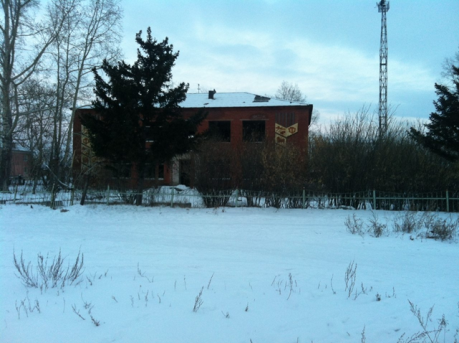 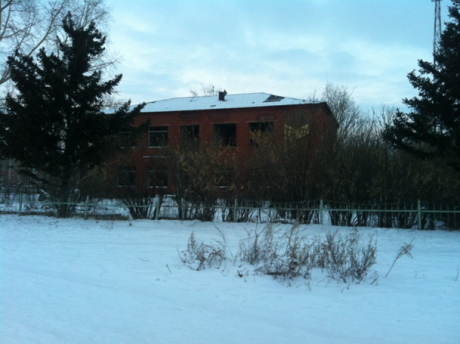 6Удаленность6.1.от областного центра42 км.6.2.от центра МО1 км.6.3.от ближайшего произв. Объектов6.4.от жилой зоны6.5.от федеральной трассы1,4 км.6.6.от ж/д станции7наличие подъездных путейесть7.1.Автомобильная дорогаесть7.2.Железнодорожные путинет7.3.Водные путинет8Правовой статус у площадки8.1.Вид собственностиФедеральная - собственник Российская Федерация8.2.Категория земельЗемли населеннных пунктов8.3.Условия предоставления в пользованиеаренда/пользование8.4.обременение9Инфраструктурное обеспечение9.1.Теплоснабжениевозможно9.2.Водоснабжениевозможно9.3.Электрические сетивозможно9.4.Связьвозможно10Контактное лицоКривенко Зоя Александровна, Главный специалист отдела ЖКХ, транспорта и связи администрации Оекского МО. 8(3952)693311, oek.gkh@mail.ru